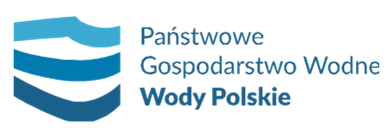 Rzeszów, dnia 08.09.2022 r.RZ.RPI.2811.2.12.2022INFORMACJA O WYBORZE NAJKORZYSTNIEJSZEJ OFERTYDotyczy: Zapytania ofertowego nr RZ.RPI.2811.2.2022 pn.: „Sporządzenie mapy do celów projektowych w ramach zadania pn.: „Wzmocnienie wałów w rejonie starorzeczy poprzez zabezpieczenie przeciwfiltracyjne korpusu i podłoża na całej długości wału lewego rzeki Stary Breń w km rzeki 8+456–15+863 i wału prawego rzeki Stary Breń w km 8+132–15+863 w miejscowościach Gliny Małe, Sadkowa Góra, Borowa, Łysakówek, Łysaków, Czermin”.Państwowe Gospodarstwo Wodne Wody Polskie – Regionalny Zarząd Gospodarki Wodnej w Rzeszowie informuje, że w wyniku przeprowadzonego postępowania została wybrana oferta nr 4, złożona przez:Firma Geodezyjna Horyzont mgr inż. Marek Nawara ul. Św. Brata Alberta 45, 39-300 MielecUzasadnienie:Zamawiający dokonał wyboru najkorzystniejszej oferty na podstawie kryteriów oceny ofert określonych w Zapytaniu ofertowym nr RZ.RPI.2811.2.2022. Kryterium oceny ofert: Cena – 100% Wybrany Wykonawca, w odpowiedzi na wezwanie Zamawiającego przedłożył wyjaśnienia, które potwierdzają spełnienie warunków udziału w postępowaniu. Najkorzystniejsza oferta została wybrana spośród  wszystkich złożonych ofert, niepodlegających odrzuceniu.Jednocześnie informujemy, że w niniejszym postępowaniu wpłynęły następujące oferty:Numer ofertyNazwy albo imiona                              i nazwiska WykonawcówSiedziby lub miejsca prowadzonej działalności gospodarczej albo miejsca zamieszkania WykonawcówCena zawarta w ofercie brutto [zł]Łączna punktacja:1.Paktgeo Sp. z o.o.ul. Złota 7/1800-019 Warszawa23 862,0067,01 pkt2.Przedsiębiorstwo Geodezyjne „ALFA” s.c.ul. Bednarska 6, 38-200 Jasło59 901,0026,69 pkt3. BGeo Usługi Geodezyjneul. Złota 23/12, 25-015 Kielce12 177,00OFERTA ODRZUCONA4.Firma Geodezyjna Horyzont mgr inż. Marek Nawaraul. Św. Brata Alberta 45, 39-300 Mielec15 990,00100,00 pkt5.GEORES Sp. z o.o.ul. Targowa 3, 35-064 Rzeszów41 205,00OFERTA ODRZUCONA6.Pracownia Geodezyjno-Inżynieryjna GEOMAT Mateusz Szyszka ul. Tumlińska 19, 26-085 Miedziana Góra28 905,0055,32 pkt7.GEO-SOLTECH Paweł Sołtysul. Siewna 3031-231 Kraków90 036,00OFERTA ODRZUCONA8.Usługi Geodezyjne i Kartograficzne Wojciech Bednarczykul. Kościuszki 6A 27-600 Sandomierz18 450,00OFERTA ODRZUCONA9.AGB Projekt Sp. z o.o. ul. Jagiellońska 2,32-005 Niepołomice75 030,00OFERTA ODRZUCONA10.APRGEO Agata Piątkowska - Rodzeńul. Konwalii 6, 35-604 Rzeszów79 000,00OFERTA ODRZUCONA11.Mariusz CABAN GEO-BIMJaworze Dolne 28a39-223 Strzegocice49 077,0032,58 pkt